§221.  Entertainment districtsA municipal legislative body may establish by ordinance an entertainment district within the municipality for the purpose of designating the area in which a common consumption area may be located.  [PL 2019, c. 281, §5 (NEW).]An entertainment district ordinance adopted in accordance with this section must:  [PL 2019, c. 281, §5 (NEW).]1.  Location of entertainment district.  Specify the boundaries of the entertainment district within which a common consumption area may be located and include a map depicting the entertainment district;[PL 2019, c. 281, §5 (NEW).]2.  Common consumption area parameters.  Specify the maximum number of acres permitted to be within a common consumption area and indicate whether a common consumption area may include public or private ways;[PL 2019, c. 281, §5 (NEW).]3.  Hours of operation.  Specify the permissible hours of operation of a common consumption area; and[PL 2019, c. 281, §5 (NEW).]4.  Maximum number of licensees.  Specify the maximum number of common consumption areas that may be located within the entertainment district and the maximum number of licensed premises that may be licensed to use a single common consumption area.[PL 2019, c. 281, §5 (NEW).]SECTION HISTORYPL 2019, c. 281, §5 (NEW). The State of Maine claims a copyright in its codified statutes. If you intend to republish this material, we require that you include the following disclaimer in your publication:All copyrights and other rights to statutory text are reserved by the State of Maine. The text included in this publication reflects changes made through the First Regular and First Special Session of the 131st Maine Legislature and is current through November 1, 2023
                    . The text is subject to change without notice. It is a version that has not been officially certified by the Secretary of State. Refer to the Maine Revised Statutes Annotated and supplements for certified text.
                The Office of the Revisor of Statutes also requests that you send us one copy of any statutory publication you may produce. Our goal is not to restrict publishing activity, but to keep track of who is publishing what, to identify any needless duplication and to preserve the State's copyright rights.PLEASE NOTE: The Revisor's Office cannot perform research for or provide legal advice or interpretation of Maine law to the public. If you need legal assistance, please contact a qualified attorney.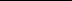 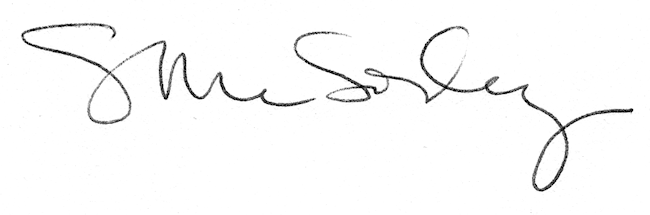 